Мальчик родился в марте 2006 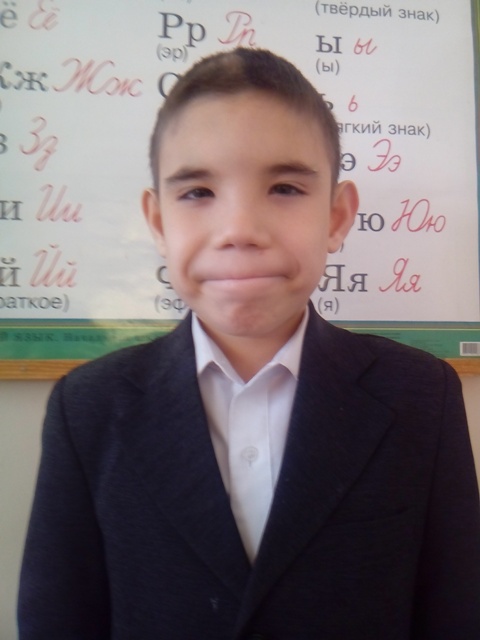 Цвет глаз: серыйЦвет волос: темныеХарактер: Лёшенька – улыбчивый и жизнерадостный мальчик. Он любит рисовать, кататься зимой на санках и играть с друзьями в «догонялки». Лёша – старательный ученик. Он внимательно изучает школьный материал и умеет выразительно читать стихи.Возможные формы устройства: усыновление, опека.Группа здоровья: 3-я группа здоровья.Причина отсутствия родительского попечения матери: свидетельство о смерти матери.Причина отсутствия родительского попечения отца: свидетельство о смерти отца.Братья или сестры: братьев и сестер нет.